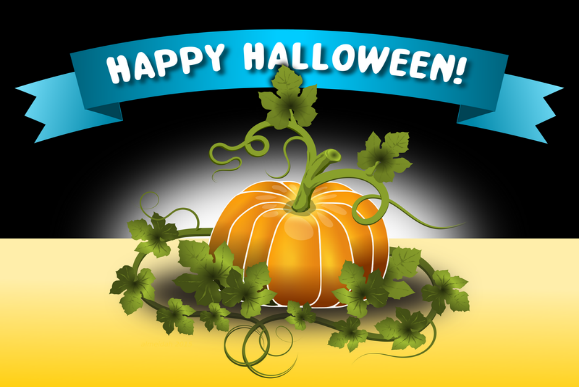  Halloween Raffle           and     Dress Up!On Friday 22nd October we will have a Halloween Dress up day in school! We hope you’ll all be spooktacular!We will also have a Sweetie Jar raffle!£1 will get you 5 tickets. 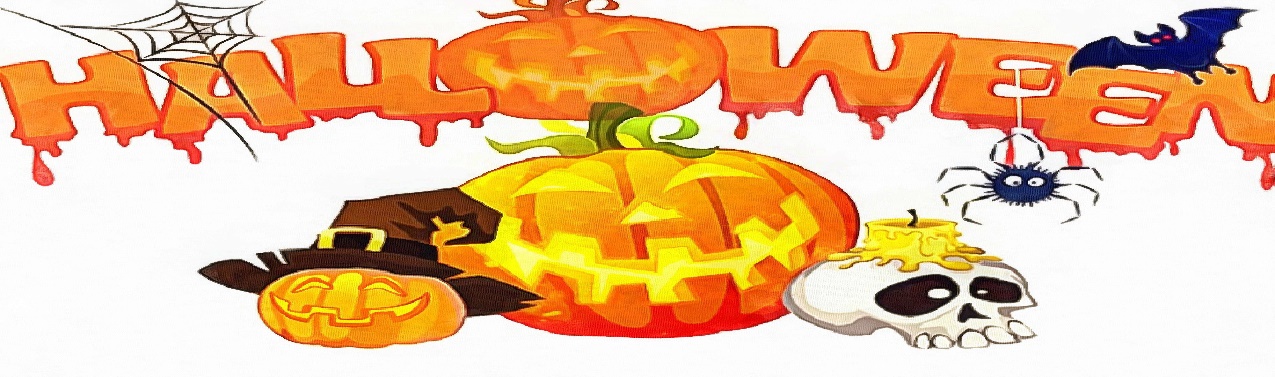 